MODULO RECLAMI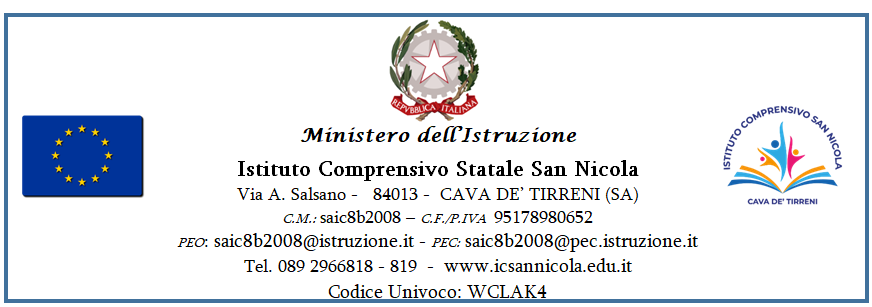 Data                                                                             Firma (leggibile) del segnalatore ________________________________________________________________________________ PARTE RISERVATA AL DIRIGETE SCOLASTICO Data ……………………………….                                                                                                     ( firma DS ) …………………………PLESSOPLESSOANNO SCOLASTICOANNO SCOLASTICOANNO SCOLASTICOANNO SCOLASTICONOME E COGNOME DI CHI SPORGE IL RECLAMOGENITOREGENITOREDOCENTEATAALTROALTRODESCRIZIONE RECLAMO	DESCRIZIONE RECLAMO	DESCRIZIONE RECLAMO	DESCRIZIONE RECLAMO	DESCRIZIONE RECLAMO	DESCRIZIONE RECLAMO	DESCRIZIONE RECLAMO	EVENTUALI SUGGERIMENTI PER MIGLIORARE IL SERVIZIOEVENTUALI SUGGERIMENTI PER MIGLIORARE IL SERVIZIOEVENTUALI SUGGERIMENTI PER MIGLIORARE IL SERVIZIOEVENTUALI SUGGERIMENTI PER MIGLIORARE IL SERVIZIOEVENTUALI SUGGERIMENTI PER MIGLIORARE IL SERVIZIOEVENTUALI SUGGERIMENTI PER MIGLIORARE IL SERVIZIOEVENTUALI SUGGERIMENTI PER MIGLIORARE IL SERVIZIOVALUTAZIONE AZIONI  INTRAPRESE 